Publicado en León el 17/01/2019 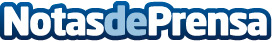 Las Centralitas Virtuales dejarán sin trabajo a miles de telefonistas, según CentralizateActualmente, cuando alguien llama una gran empresa, lo más habitual es que le atienda una voz previamente grabada. Si se llama a una pequeña o mediana empresa, seguramente descuelgue una persona real. Esta persona es la que hace las veces de telefonista y es el primer filtro que tiene cualquier empresaDatos de contacto:Angel Diez MartinCentralizate625 54 04 54Nota de prensa publicada en: https://www.notasdeprensa.es/las-centralitas-virtuales-dejaran-sin-trabajo_1 Categorias: Telecomunicaciones Hardware http://www.notasdeprensa.es